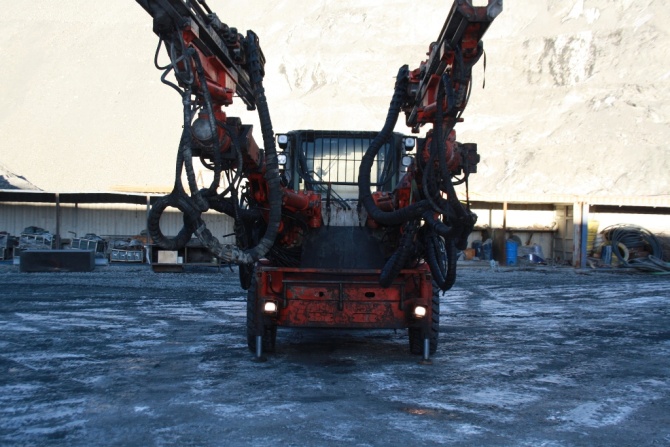 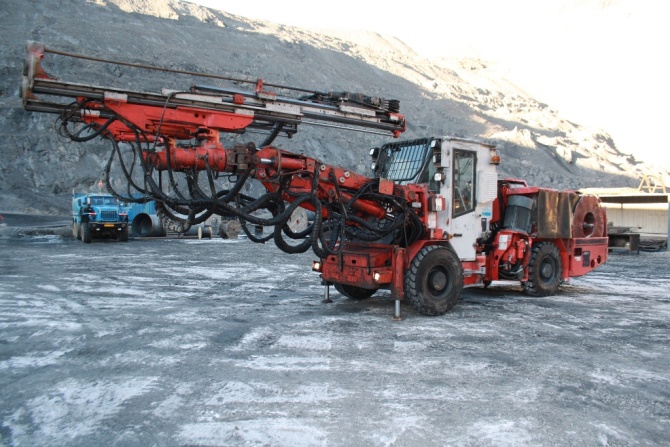 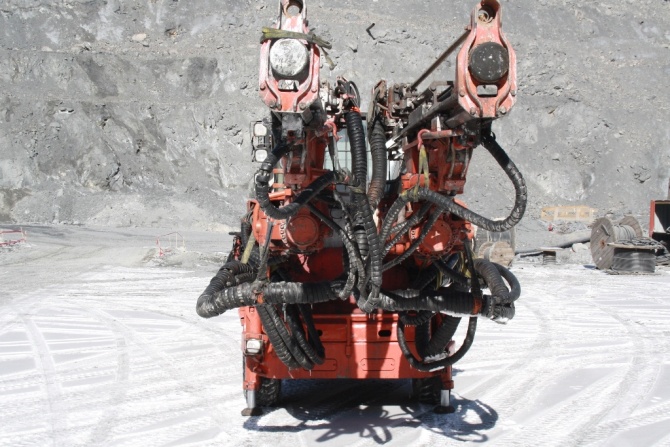 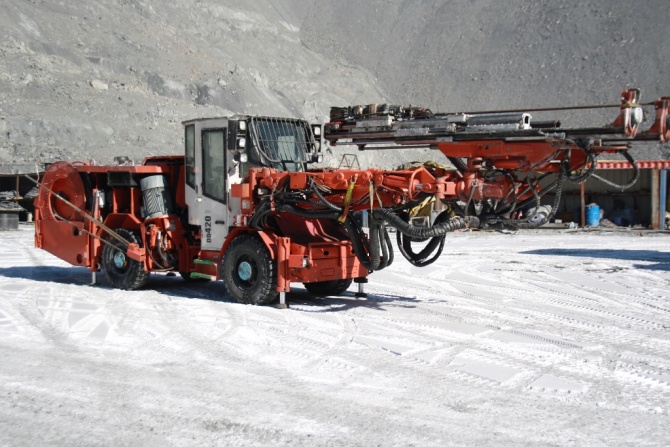 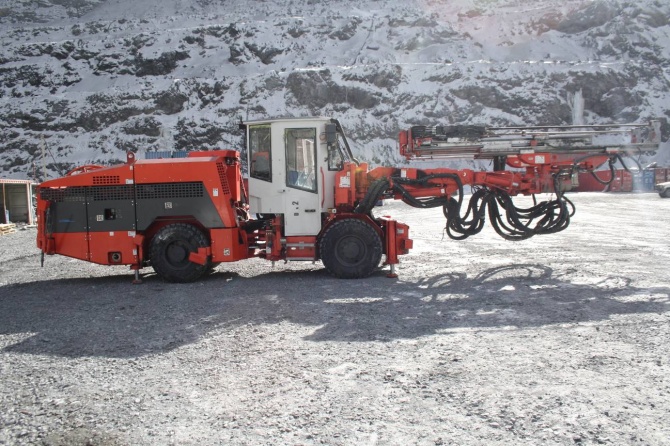 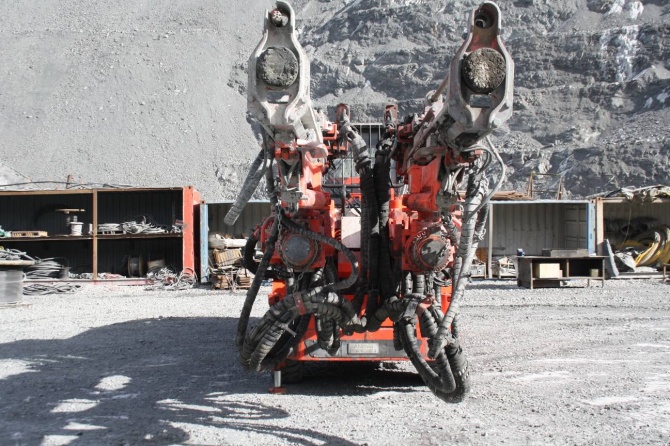 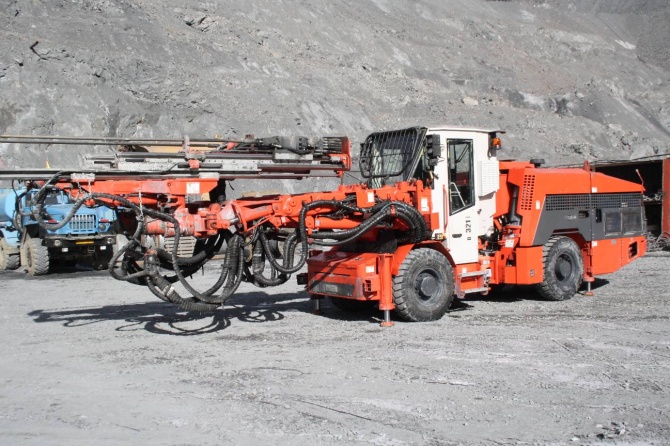 Spare parts for above Jumbo drill rigs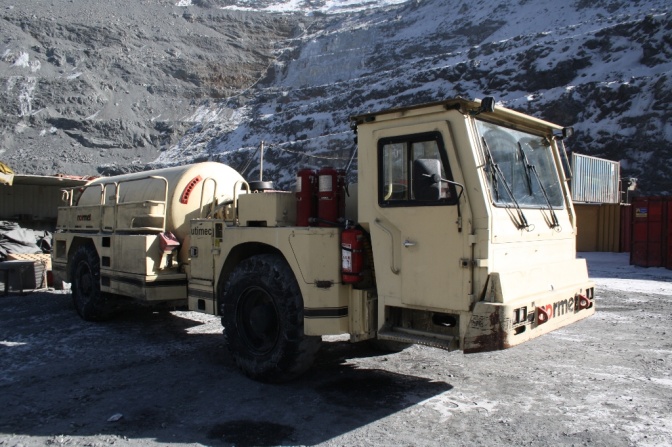 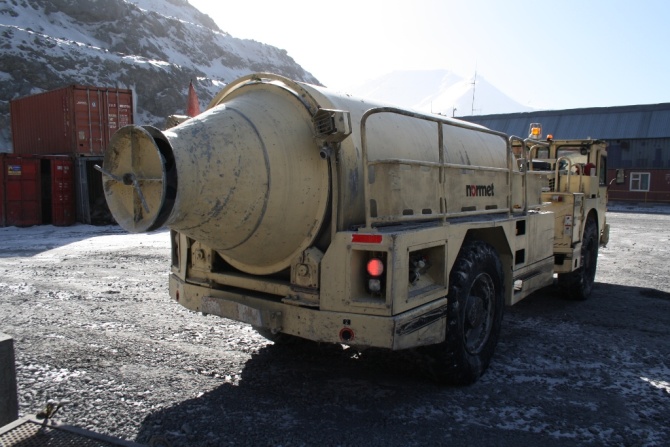 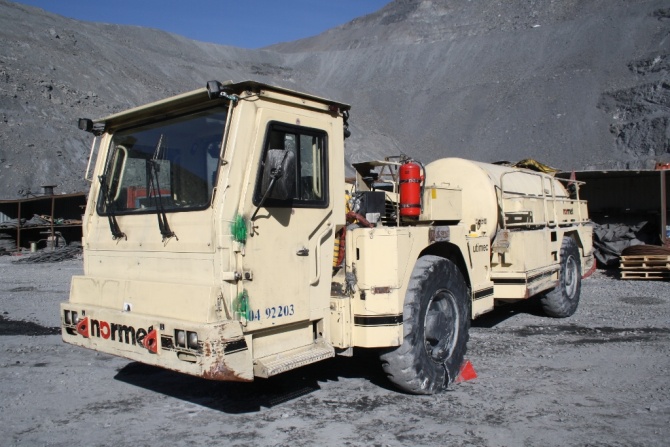 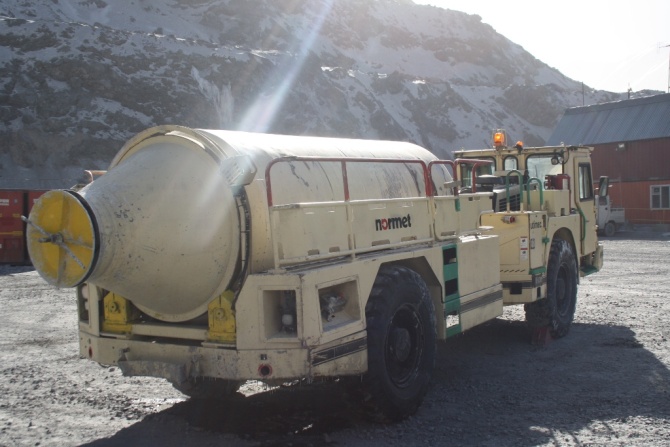 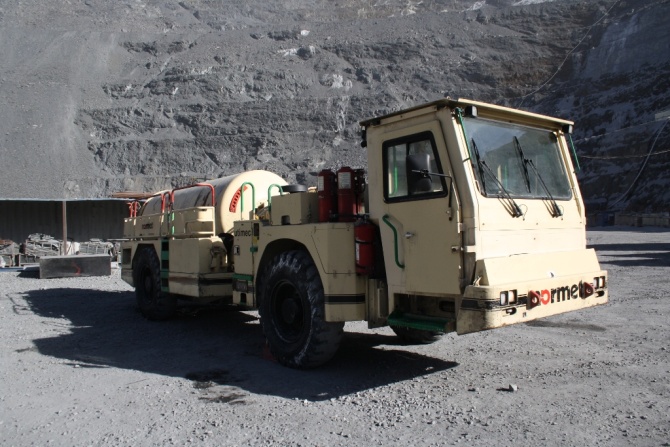 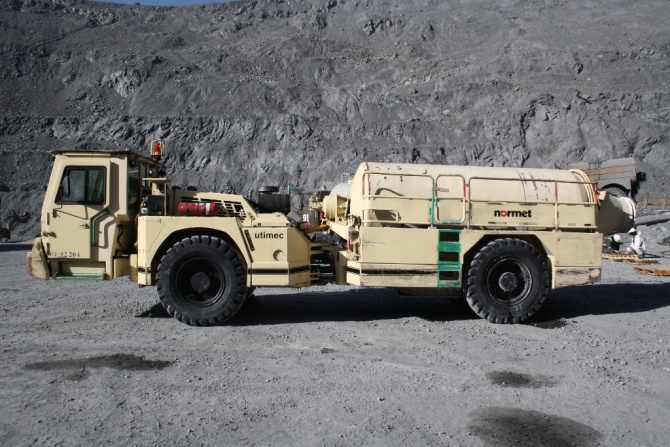 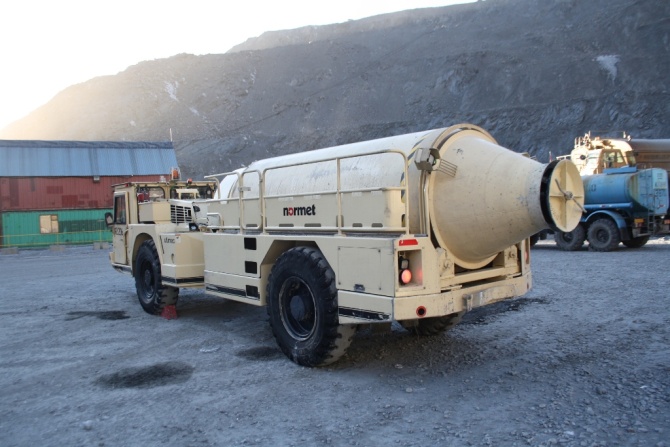 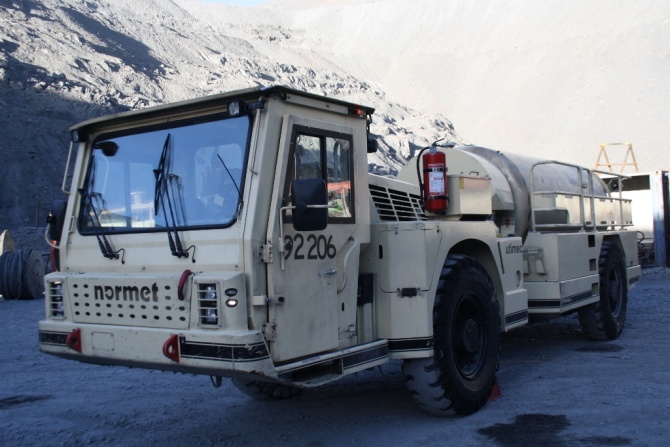 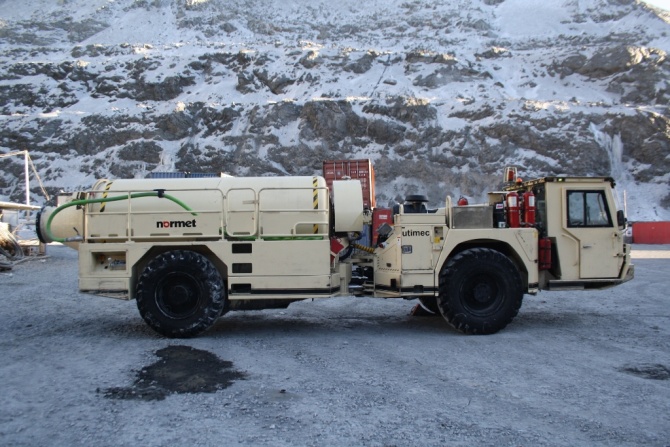 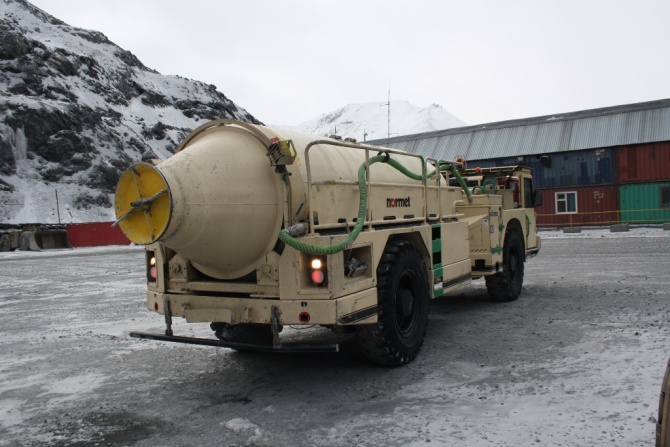 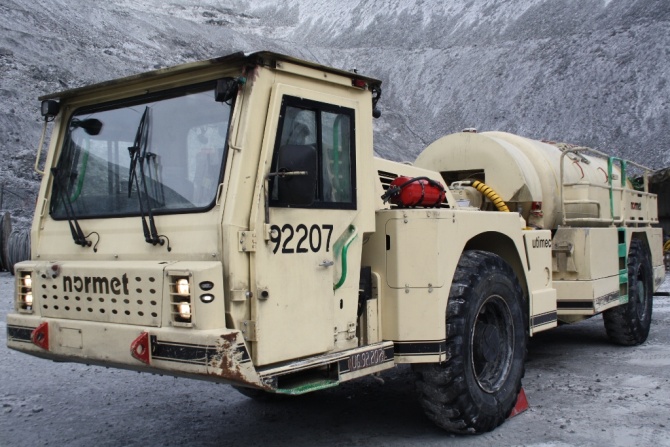 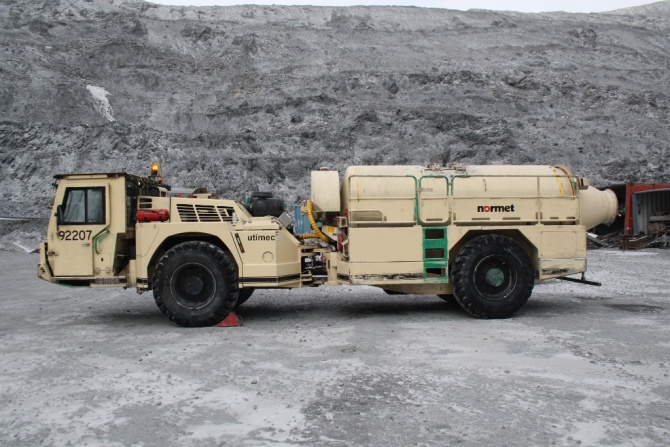 Spare parts for Normet UTIMEC Transmixers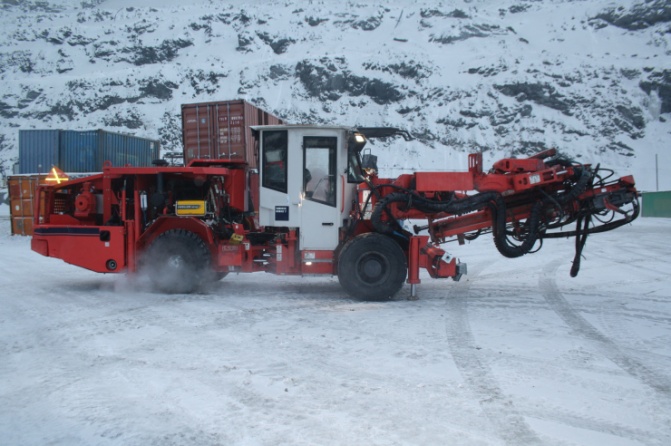 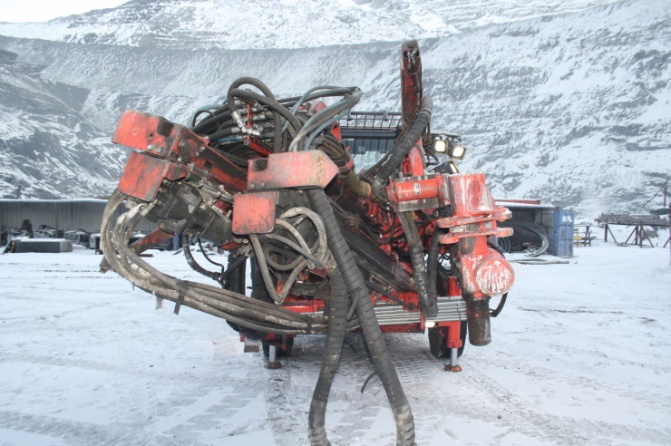 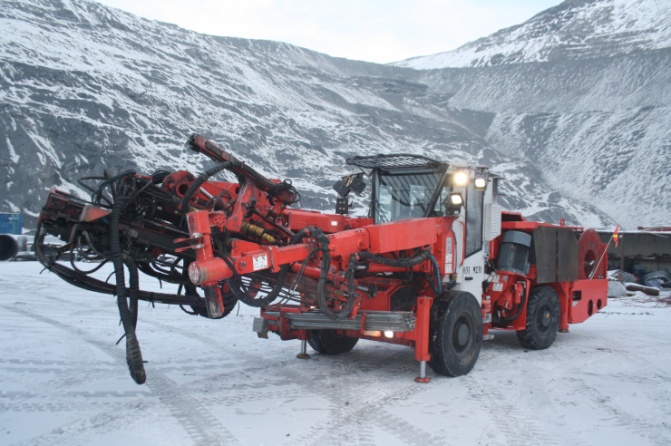 Spare parts for Sandvik Rock Bolter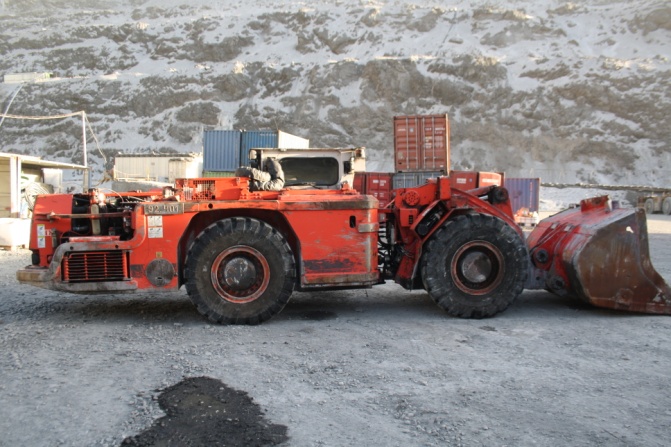 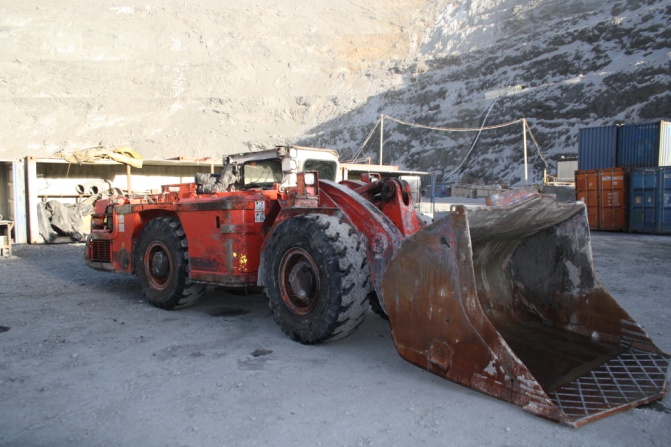 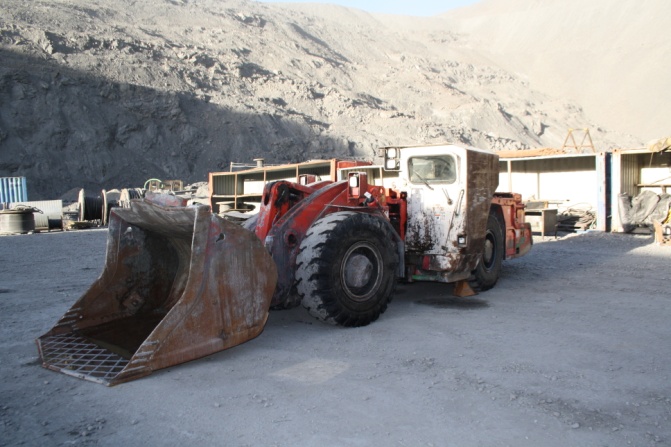 Spare parts for Sandvik Toro Scoop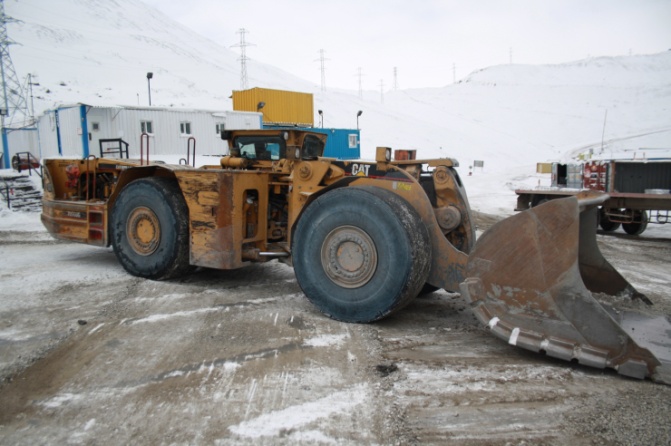 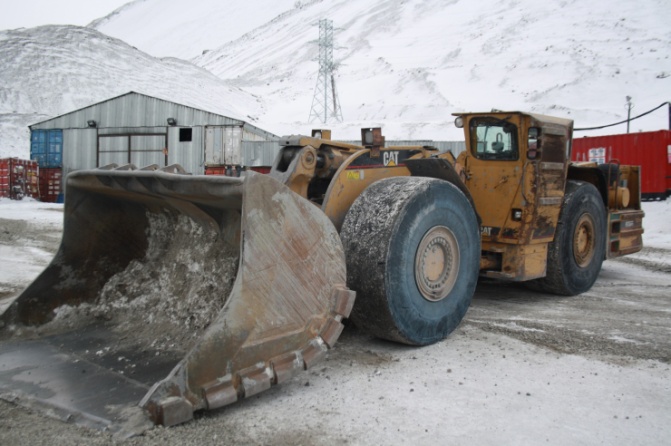 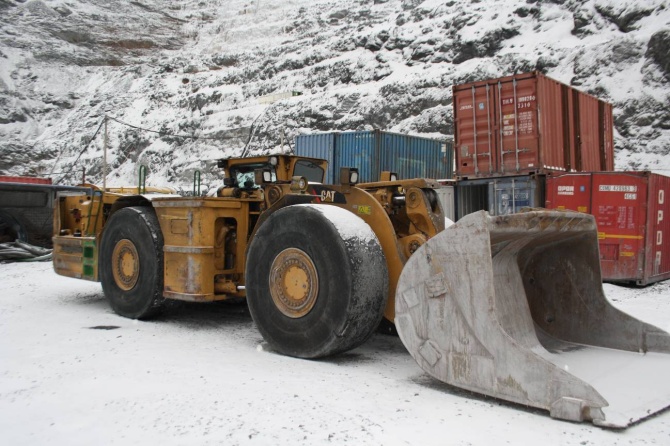 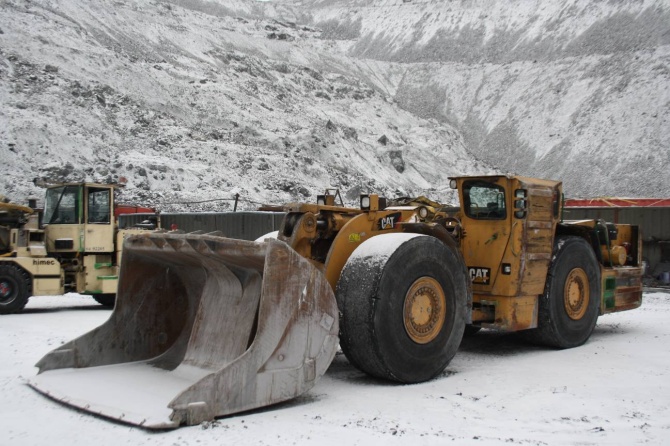 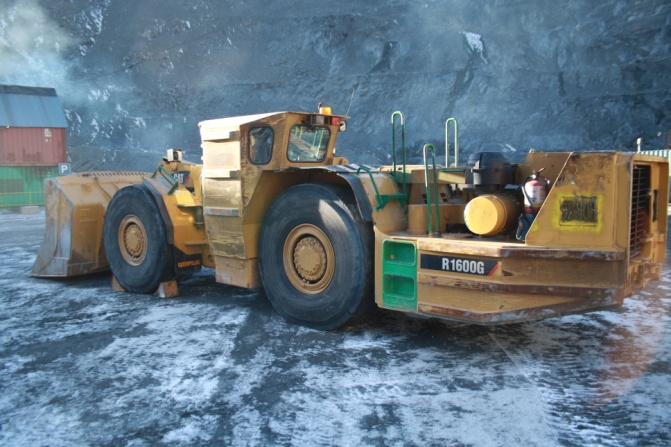 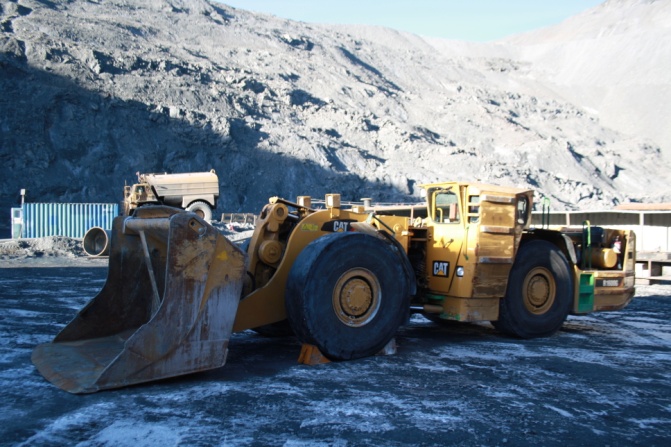 Spare parts for CAT Loaders – TBA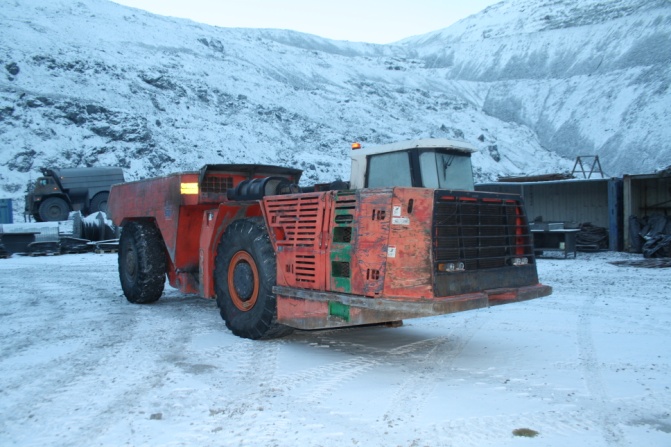 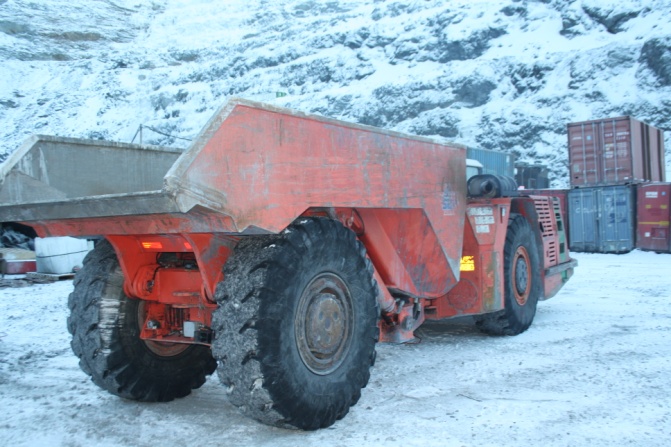 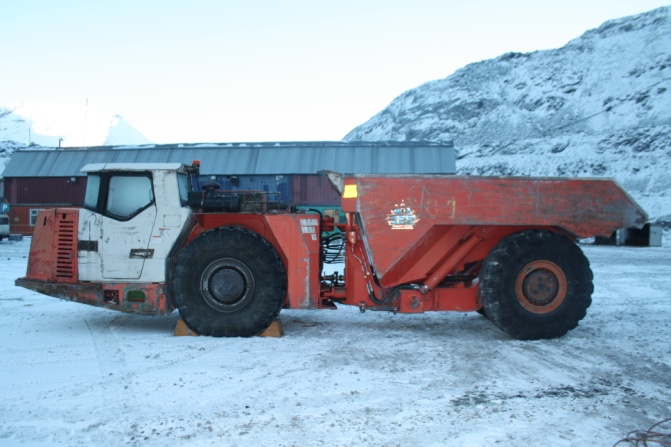 Spare parts for Sanvik Haul Truck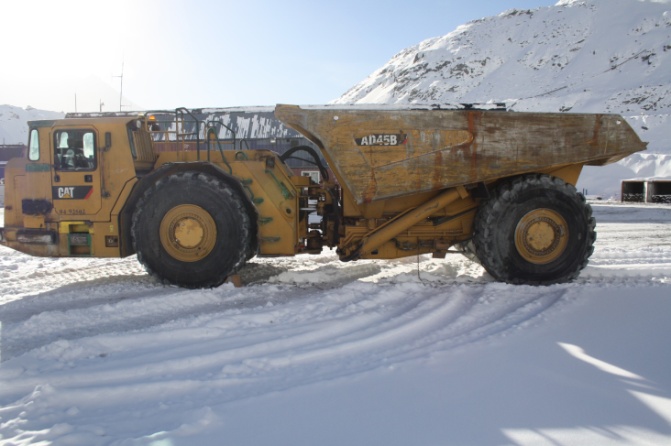 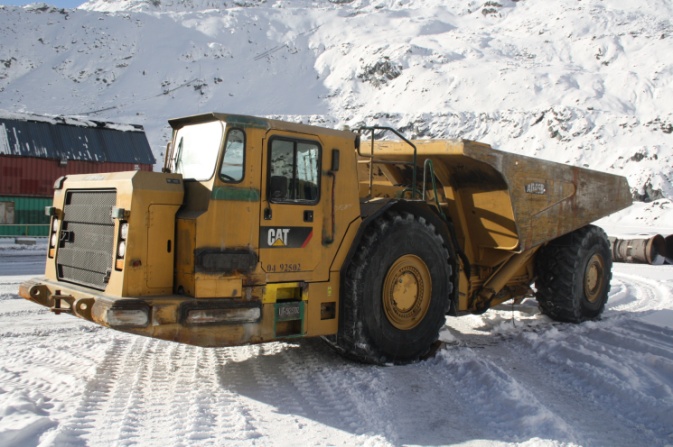 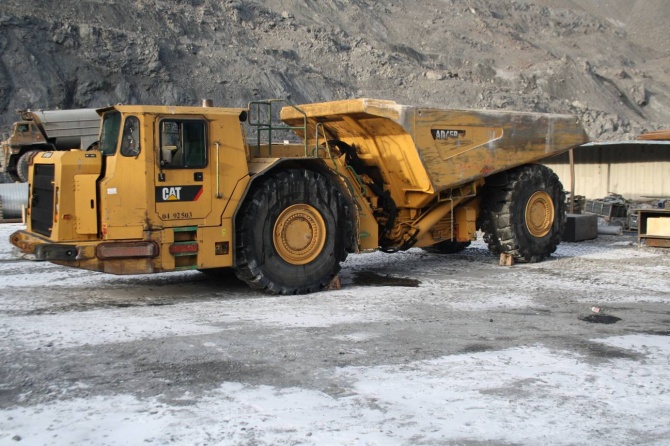 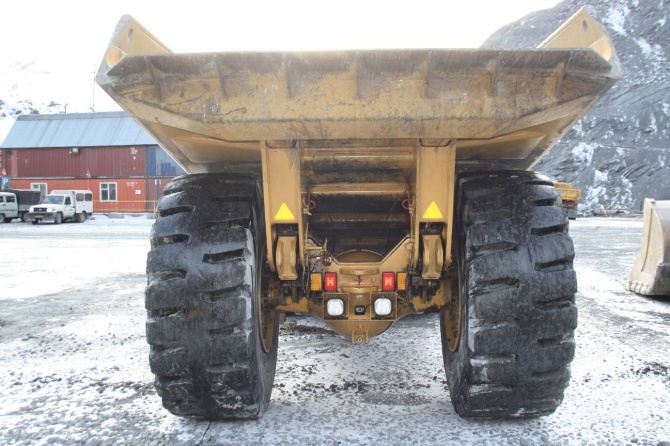 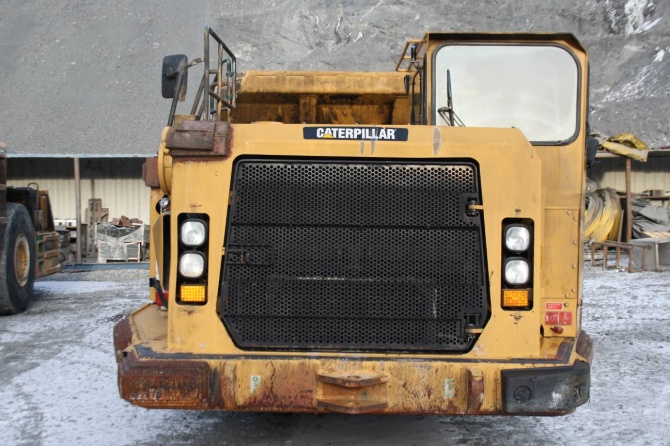 Spare parts for CAT trucks - TBA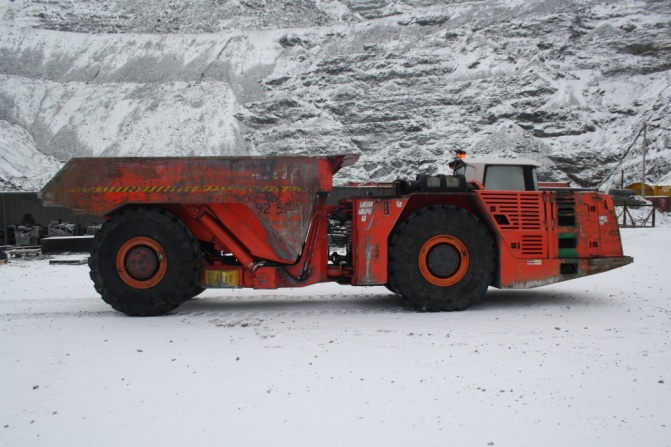 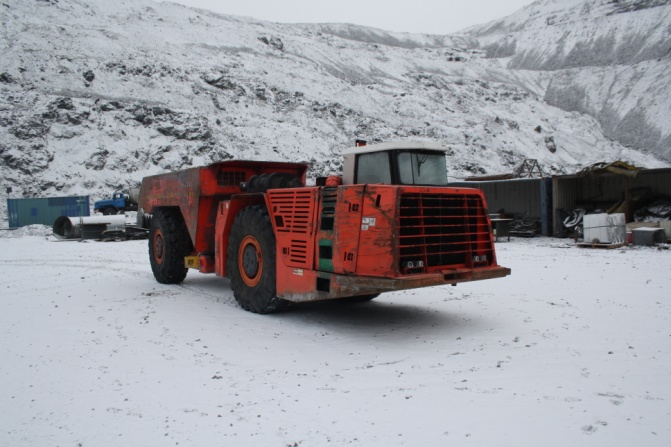 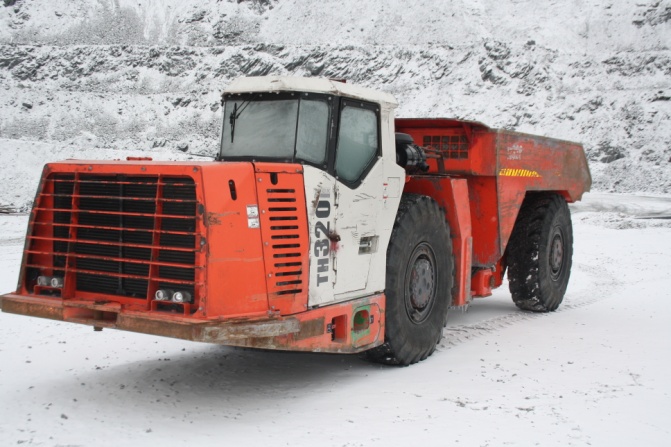 Spare parts for Sandvik TH-320 – please refer to the file for EJC-522 above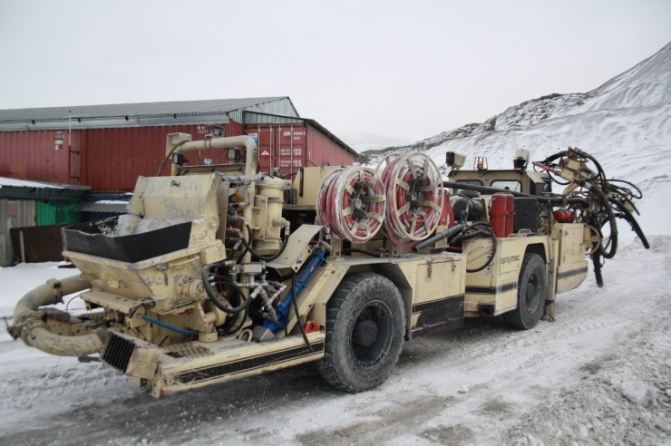 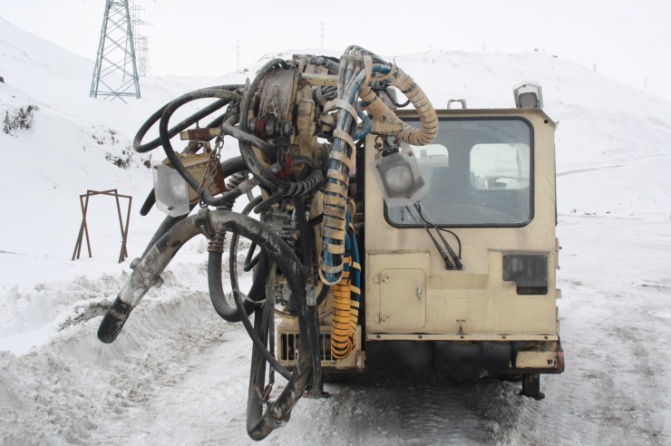 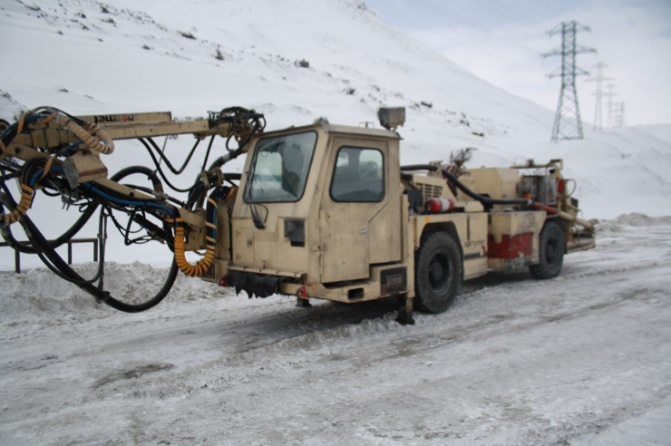 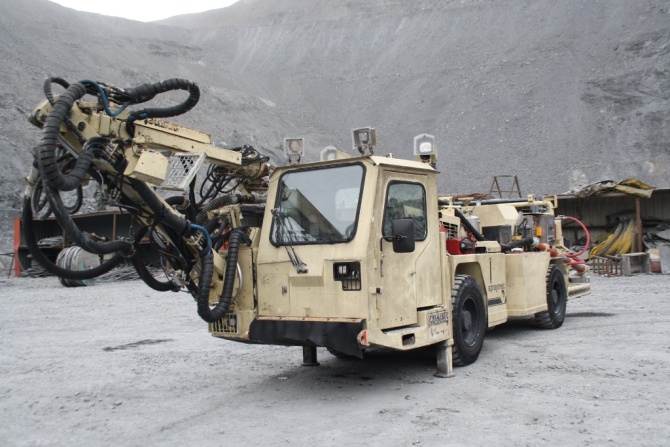 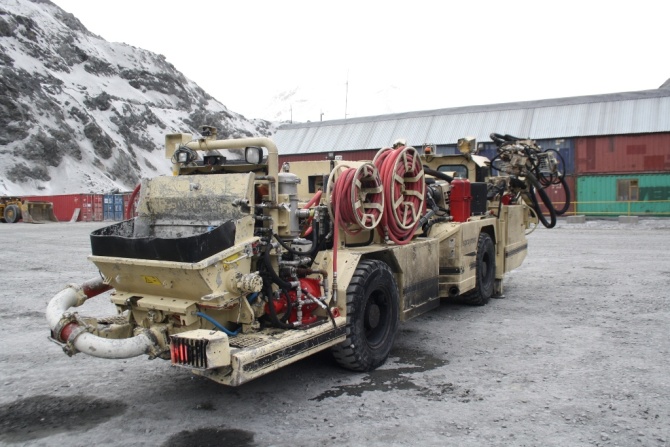 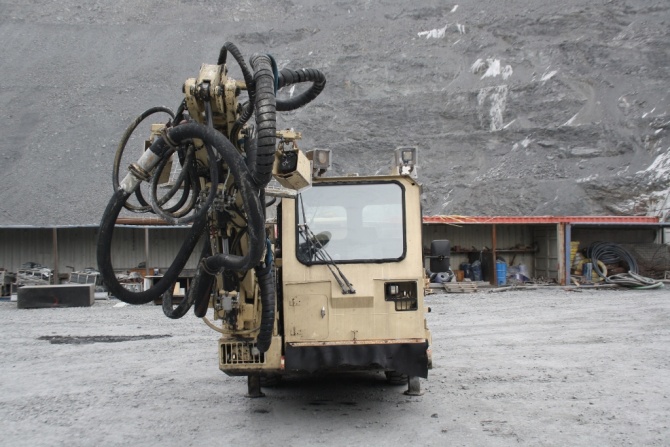 Spare parts for Normet Spraymec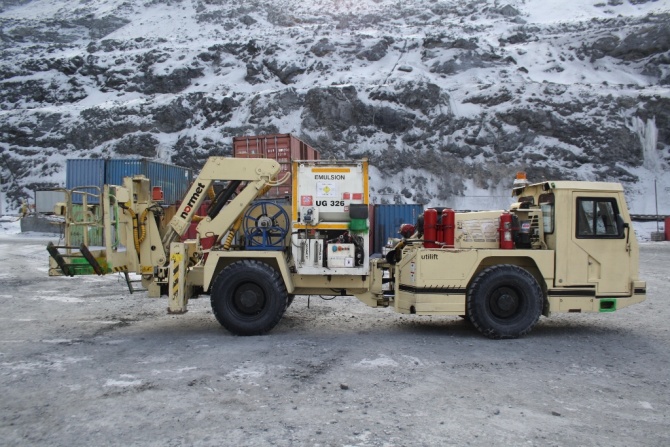 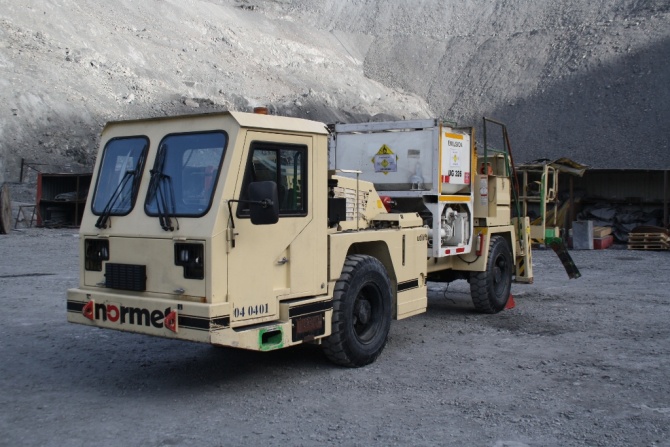 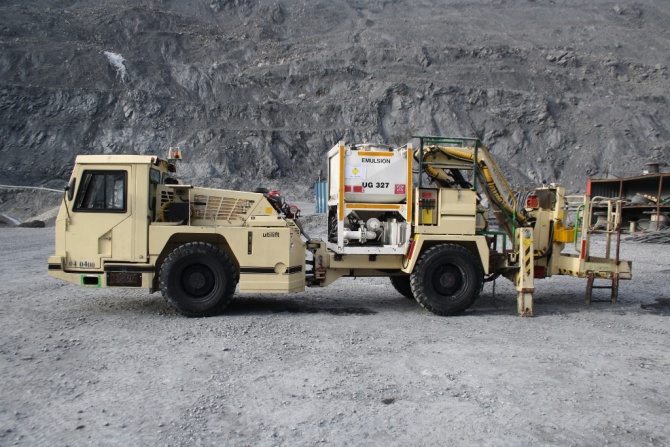 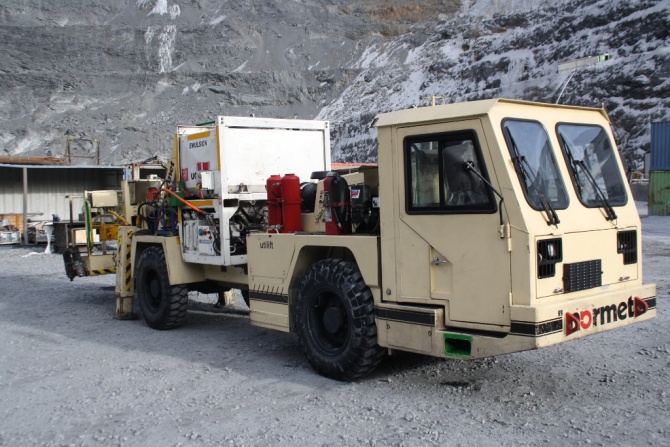 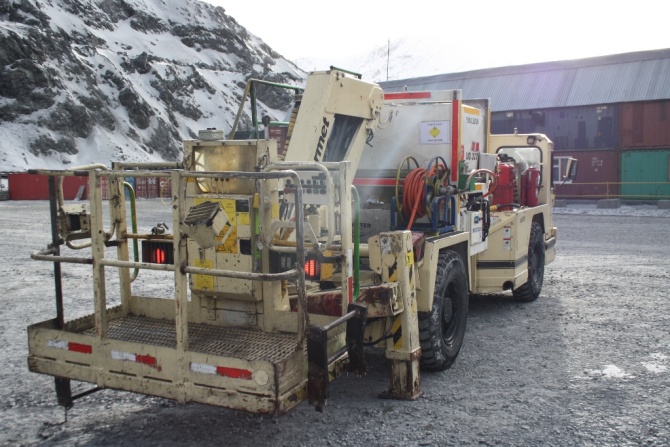 Spare parts for Normet Charmec Units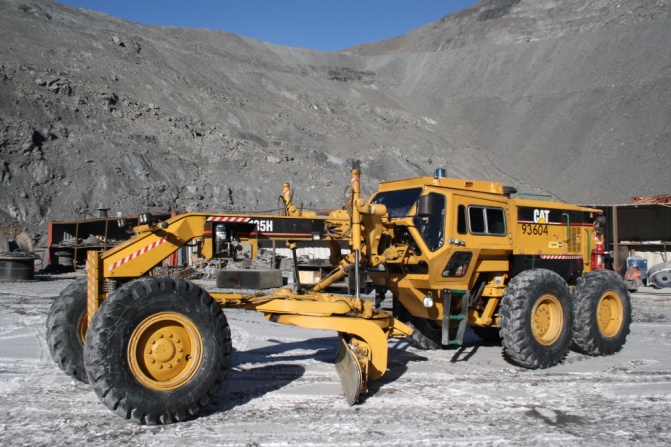 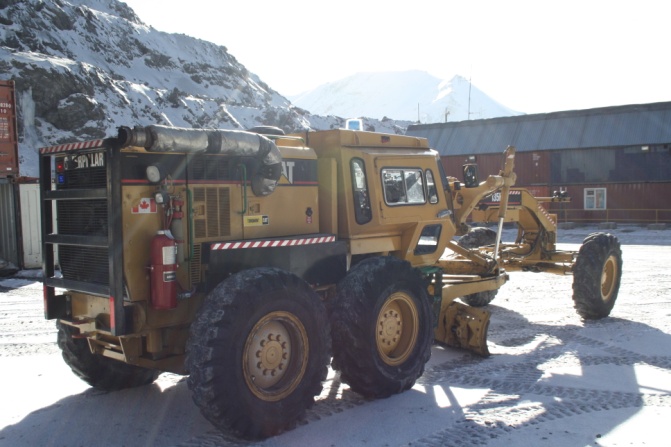 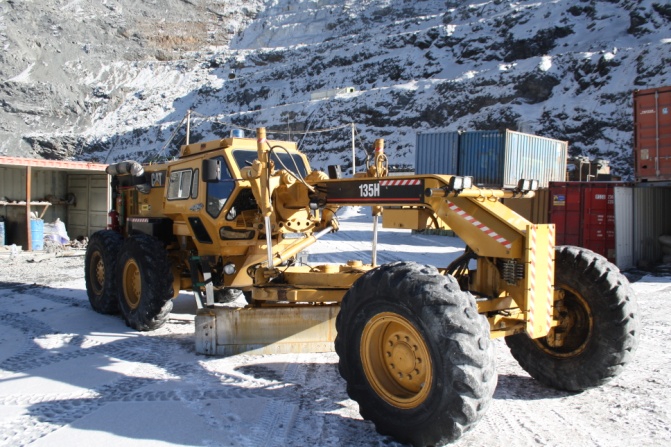 Spare parts for Grader - TBA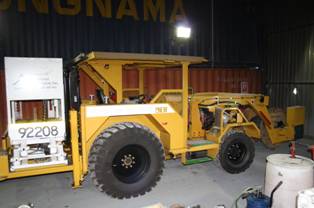 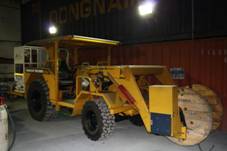 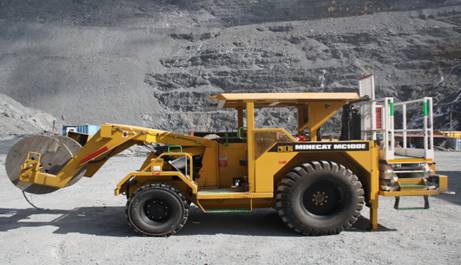 Spare parts for MINECAT Cable Reeler#Machine DescriptionModelIn service dateManufa-red YearMachine S/N Tire Size Hours#Machine DescriptionModelIn service dateManufa-red YearMachine S/N Tire Size Hours1SANDVIK MINING TAMROCK AXERA  JUMBO 7-240 CABINMODEL 7-240 CABINFebruary, 20082007107D11861-112.00.R2059352SANDVIK JUMBO DRILL DD420-40CDD420-40CSeptember, 20092008108D12223-112.00.R2042243SANDVIK JUMBO DRILL DD321-40CDD321-40CJune, 20122011112D19923-112.00.R202044UTIMEC LF 600 TRANSMIXER LF600October, 20092009HE10214.00.R2442485UTIMEC LF 600 TRANSMIXERLF600October, 20092009HE10114.00.R2467906UTIMEC LF 600 TRANSMIXER LF600March, 20112011HE12014.00.R2413027UTIMEC LF 600 TRANSMIXERLF600March, 20112011HE11914.00.R2456328MINING TAMROCK ROBOLT 7 - 3 ROCK BOLTER7 - 3 CABINFebruary, 20082007107B12535-112.00.R208509MINING TORO SCOOP T6T6February, 200920071706U18317.5 R25445010CATERPILLAR R1700G LOADERR1700GSetember, 20092008SBR0053226.5 X 25 361448011CATERPILLAR R1700G LOADERR1700GSetember, 20092008SBR0073526.5 X 25 361478812CATERPILLAR R1600G LOADERR1600GNovember, 201120119YZ0071918.00 R25409313SANDVIK MINING HAUL TRUCK EJC - 522EJC - 522February, 20082007427918.00 R25831014CATERPILLAR AD45B UNDERGROUND MINING TRUCKAD45BSeptember, 20092009CXM0042029.5 X R291049815CATERPILLAR AD45B UNDERGROUND MINING TRUCKAD45BSeptember, 20092009CXM0042529.5 X R291016816SANDVIK MINING HAUL TRUCK TH-320TH-320August, 20102009TH320-456318.00 R25579017NORMET SPRAYMEC 6050WP 6050WPSeptember, 2009200954910.00.R21538918NORMET SPRAYMEC 6050WP6050WPSeptember, 2009200955010.00.R21637319CHARMEC UTILIFT 6605BSN 6605BSNMarch, 2010201056412.00.R20135220CHARMEC UTILIFT 6605BSN6605BSNMarch, 2010201056512.00.R20505321Underground Motor Grader CAT 135H (Used)CAT 135HFebruary, 20112005CBC0019414.00.R24744622MINECAT CABLE REELER MCE (New)Parked almost right upon commissioning.MC100EAugust, 20122012N/AN/AN/A